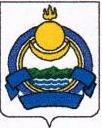           Администрация                                                                  Буряад Республикынмуниципального образования                                                       Яруунын аймагай               «Озерное»                                                                              «Сурхээгтэ»       Еравнинский район                                                           муниципальна байгуулгын        Республика Бурятия                                                                        Захиргаан671445, Республика Бурятия, Еравнинский район, п.Озерный ул.Озерная 2 тел.89915410401E-mail^mbukoz@yandex.ruПОСТАНОВЛЕНИЕ№ 03   от 25 января 2021 год                                                                         п.ОзерныйО РАЗМЕЩЕНИИ ИНФОРМАЦИИ О СРЕДНЕМЕСЯЧНОЙ ЗАРАБОТНОЙ ПЛАТЕ РУКОВОДИТЕЛЕЙ, ИХ ЗАМЕСТИТЕЛЕЙ И ГЛАВНЫХ БУХГАЛТЕРОВ МУНИЦИПАЛЬНЫХ УНИТАРНЫХ ПРЕДПРИЯТИЙ И МУНИЦИПАЛЬНЫХ УЧРЕЖДЕНИЙ, ПОДВЕДОМСТВЕННЫХ АДМИНИСТРАЦИИ МО  «ОЗЕРНОЕ»В соответствии сост. 349.5 Трудового кодекса РФ постановляю:1. Утвердить прилагаемые Правила размещения информации о среднемесячной заработной плате руководителей, их заместителей и главных бухгалтеров муниципальных унитарных предприятий и учреждений, подведомственных Администрации МО «Озерное» (далее - Организации), в информационно-телекоммуникационной сети "Интернет" (далее - сеть "Интернет") (приложение № 1).2. Руководителям Организаций обеспечивать представление в Администрацию МО  «Озерное» не позднее 30 апреля года, следующего за отчетным, информации о рассчитываемой за календарный год среднемесячной заработной плате руководителей, их заместителей и главных бухгалтеров Организаций (приложение № 2).3. Ведущему специалисту администрации осуществлять проверку и обобщение предоставляемой Организациями информации, осуществлять не позднее 15 мая года, следующего за отчетным, размещение в сети "Интернет" на официальном сайте озерное-адм.рф информации о рассчитываемой за календарный год среднемесячной заработной плате руководителей, их заместителей и главных бухгалтеров Организаций.4. Настоящее постановление вступает в силу со дня обнародования и подлежит опубликованию на сайте озерное-адм.рф.Глава АМО «Озерное»			Б.И.ПанфиловПриложение № 1к постановлению Администрации МО «Озерное»от 25.01.2021 г. № 03ПРАВИЛАРАЗМЕЩЕНИЯ ИНФОРМАЦИИ О СРЕДНЕМЕСЯЧНОЙ ЗАРАБОТНОЙ ПЛАТЕ РУКОВОДИТЕЛЕЙ, ИХ ЗАМЕСТИТЕЛЕЙ И ГЛАВНЫХ БУХГАЛТЕРОВМУНИПАЛЬНЫХ УНИТАРНЫХ ПРЕДПРИЯТИЙИ МУНИЦИПАЛЬНЫХ УЧРЕЖДЕНИЙ, ПОДВЕДОМСТВЕННЫХАДМИНИСТРАЦИИ МО «ОЗЕРНОЕ», В СЕТИ «ИНТЕРНЕТ»1. Настоящие Правила устанавливают порядок размещения информации о рассчитываемой за календарный год среднемесячной заработной плате руководителей, их заместителей и главных бухгалтеров муниципальных унитарных предприятий и учреждений (далее - Организации) и представления указанными лицами данной информации в соответствии с Трудовым кодексом Российской Федерации.2. Информация, указанная в пункте 1 настоящих Правил, размещается в сети "Интернет" на официальном сайте Администрации МО «Озерное» не позднее 15 мая года, следующего за отчетным.3. В составе информации, подлежащей размещению в сети "Интернет", указывается полное наименование Организации, занимаемая должность, а также фамилия, имя и отчество лица, в отношении которого размещается информация.4. В составе информации, предусмотренной пунктом 1 настоящих Правил, запрещается указывать данные, позволяющие определить место жительства, почтовый адрес, телефон и иные индивидуальные средства коммуникации лиц, в отношении которых размещается информация, а также сведения, отнесенные к государственной тайне или сведениям конфиденциального характера.Приложение № 2к постановлению Администрации МО «Озерное»от 25.01.2021 г. № 03ИНФОРМАЦИЯО СРЕДНЕМЕСЯЧНОЙ ЗАРАБОТНОЙ ПЛАТЕ РУКОВОДИТЕЛЕЙ,ИХ ЗАМЕСТИТЕЛЕЙ И ГЛАВНЫХ БУХГАЛТЕРОВ_________________________________________________________(наименование муниципального унитарного предприятия / муниципального учреждения,подведомственного Администрации МО  «Озерное»)за 20__ годN п/пФамилия, имя, отчествоДолжностьСреднемесячная заработная плата, рублей1234